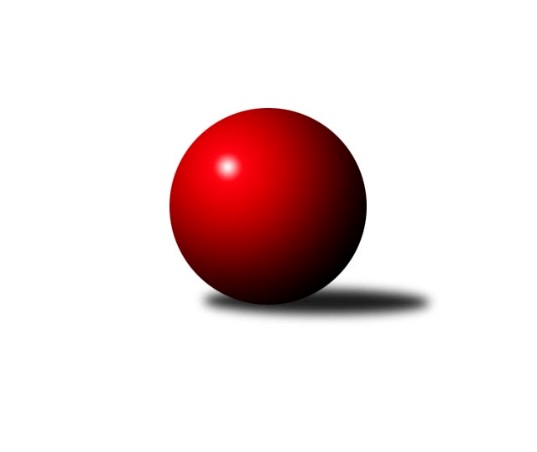 Č.7Ročník 2019/2020	15.11.2019Nejlepšího výkonu v tomto kole: 2503 dosáhlo družstvo: TJ Fezko Strakonice AOP Strakonice a Písek 2019/2020Výsledky 7. kolaSouhrnný přehled výsledků:TJ Blatná D	- TJ Fezko Strakonice A	2:6	2437:2503	6.5:5.5	13.11.TJ Sokol Písek B	- SK Otava Katovice 	8:0	       kontumačně		14.11.TJ Fezko Strakonice B	- TJ Fezko Strakonice C	1.5:6.5	2295:2342	3.0:9.0	15.11.Tabulka družstev:	1.	TJ Fezko Strakonice A	7	7	0	0	44.0 : 12.0 	56.5 : 27.5 	 2457	14	2.	TJ Blatná D	7	3	2	2	28.0 : 28.0 	43.0 : 41.0 	 2368	8	3.	TJ Fezko Strakonice C	7	3	1	3	27.0 : 29.0 	38.0 : 46.0 	 2247	7	4.	TJ Sokol Písek B	7	3	0	4	28.5 : 27.5 	48.5 : 35.5 	 2245	6	5.	TJ Fezko Strakonice B	7	2	1	4	22.5 : 33.5 	39.0 : 45.0 	 2238	5	6.	SK Otava Katovice	7	1	0	6	18.0 : 38.0 	27.0 : 57.0 	 2213	2Podrobné výsledky kola:	 TJ Blatná D	2437	2:6	2503	TJ Fezko Strakonice A	Petr Dlabač	 	 221 	 215 		436 	 2:0 	 401 	 	197 	 204		Martin Krajčo	Josef Navrátil	 	 210 	 182 		392 	 0.5:1.5 	 399 	 	210 	 189		Pavel Poklop	Petra Prýmasová	 	 203 	 170 		373 	 1:1 	 389 	 	200 	 189		Martin Rod	Karel Koubek	 	 224 	 209 		433 	 1:1 	 445 	 	201 	 244		Zdeněk Valdman	Jan Vaňata	 	 194 	 181 		375 	 0:2 	 456 	 	204 	 252		Richard Zelinka	Josef Kohout *1	 	 212 	 216 		428 	 2:0 	 413 	 	202 	 211		Jakub Karešrozhodčí: Koubekstřídání: *1 od 51. hodu Bohuslava ŘíhováNejlepší výkon utkání: 456 - Richard Zelinka	 TJ Sokol Písek B		8:0		SK Otava Katovice rozhodčí: KONTUMACE	 TJ Fezko Strakonice B	2295	1.5:6.5	2342	TJ Fezko Strakonice C	Václav Kalous	 	 199 	 203 		402 	 1:1 	 404 	 	211 	 193		Karel Palán	Václav Poklop	 	 189 	 185 		374 	 1:1 	 374 	 	192 	 182		Petr Švec	Jaroslav Holfeld	 	 162 	 180 		342 	 0:2 	 368 	 	178 	 190		Stanislav Bouda	Libor Hejpetr	 	 183 	 198 		381 	 0:2 	 418 	 	193 	 225		Jaroslav Petráň	Miroslav Trobl	 	 187 	 190 		377 	 0:2 	 386 	 	188 	 198		Jiří Maťátko	Adriana Němcová	 	 217 	 202 		419 	 1:1 	 392 	 	174 	 218		Josef Herzigrozhodčí: Vedoucí družstevNejlepší výkon utkání: 419 - Adriana NěmcováPořadí jednotlivců:	jméno hráče	družstvo	celkem	plné	dorážka	chyby	poměr kuž.	Maximum	1.	Pavel Poklop 	TJ Fezko Strakonice A	421.60	277.2	144.4	3.8	2/3	(461)	2.	Richard Zelinka 	TJ Fezko Strakonice A	418.40	284.3	134.1	6.3	3/3	(456)	3.	Zdeněk Valdman 	TJ Fezko Strakonice A	416.00	285.3	130.7	7.9	3/3	(445)	4.	Josef Navrátil 	TJ Blatná D	414.75	288.1	126.6	6.8	2/3	(437)	5.	Martin Rod 	TJ Fezko Strakonice A	412.17	287.9	124.3	6.8	3/3	(462)	6.	Petr Šídlo 	SK Otava Katovice 	412.06	290.1	121.9	6.0	3/3	(430)	7.	Jakub Kareš 	TJ Fezko Strakonice A	410.67	284.2	126.5	7.0	3/3	(447)	8.	Martin Krajčo 	TJ Fezko Strakonice A	410.33	273.4	136.9	6.0	3/3	(455)	9.	Drahomíra Nedomová 	TJ Sokol Písek B	403.92	277.8	126.1	6.1	2/3	(436)	10.	Josef Kohout 	TJ Blatná D	403.67	287.3	116.3	12.0	3/3	(425)	11.	Jaroslav Pýcha 	TJ Blatná D	402.00	277.0	125.0	8.5	2/3	(430)	12.	Karel Koubek 	TJ Blatná D	401.42	276.3	125.1	7.9	3/3	(440)	13.	Adriana Němcová 	TJ Fezko Strakonice B	400.17	281.3	118.8	8.5	3/3	(419)	14.	Marie Lukešová 	TJ Sokol Písek B	395.67	272.5	123.2	4.3	2/3	(410)	15.	Pavel Sitter 	TJ Sokol Písek B	394.83	275.5	119.3	9.3	3/3	(405)	16.	Petr Dlabač 	TJ Blatná D	394.33	282.8	111.6	8.0	3/3	(436)	17.	Karel Palán 	TJ Fezko Strakonice C	394.00	279.7	114.3	7.3	4/4	(441)	18.	František Nesveda 	SK Otava Katovice 	394.00	281.7	112.3	10.6	3/3	(413)	19.	Milada Sýkorová 	SK Otava Katovice 	390.11	274.2	115.9	8.6	3/3	(409)	20.	Bohuslava Říhová 	TJ Blatná D	387.50	275.0	112.5	10.8	2/3	(424)	21.	Petra Prýmasová 	TJ Blatná D	387.42	276.3	111.1	9.3	3/3	(405)	22.	Libor Hejpetr 	TJ Fezko Strakonice B	385.20	280.3	104.9	12.5	3/3	(427)	23.	Miroslav Trobl 	TJ Fezko Strakonice B	385.00	270.3	114.7	11.6	3/3	(409)	24.	Jan Vaňata 	TJ Blatná D	385.00	272.7	112.3	10.1	3/3	(406)	25.	Zdeněk Haas 	SK Otava Katovice 	385.00	274.5	110.5	11.0	2/3	(400)	26.	Jaroslav Holfeld 	TJ Fezko Strakonice B	380.92	268.5	112.4	11.4	3/3	(426)	27.	Martina Bendasová 	TJ Sokol Písek B	379.00	272.3	106.7	9.7	3/3	(424)	28.	Petr Švec 	TJ Fezko Strakonice C	377.17	273.8	103.3	11.5	3/4	(395)	29.	Iva Švejcarová 	TJ Sokol Písek B	376.83	278.0	98.8	13.2	3/3	(389)	30.	Jiří Maťátko 	TJ Fezko Strakonice C	376.56	263.8	112.8	11.0	4/4	(404)	31.	Jaroslav Tomšovic 	SK Otava Katovice 	376.06	277.7	98.3	11.1	3/3	(398)	32.	František Vondrášek 	SK Otava Katovice 	374.75	278.3	96.5	13.8	2/3	(400)	33.	Josef Herzig 	TJ Fezko Strakonice C	374.00	270.1	103.9	12.4	3/4	(434)	34.	Věra Hajíčková 	TJ Sokol Písek B	373.56	258.8	114.8	9.7	3/3	(387)	35.	Miroslav Kocour 	TJ Fezko Strakonice C	372.67	278.8	93.8	13.2	3/4	(381)	36.	Zlatuše Hofmanová 	TJ Sokol Písek B	371.75	276.0	95.8	15.0	2/3	(378)	37.	David Trobl 	TJ Fezko Strakonice B	358.33	261.7	96.7	13.3	3/3	(382)	38.	Hana Kyrianová 	TJ Fezko Strakonice A	357.67	254.2	103.5	13.2	2/3	(389)	39.	Vladimír Falc 	TJ Fezko Strakonice C	351.22	266.6	84.7	17.7	3/4	(393)	40.	Olga Procházková 	TJ Sokol Písek B	345.67	252.7	93.0	15.0	3/3	(383)	41.	Jiří Linhart 	TJ Fezko Strakonice B	322.50	240.3	82.3	15.8	3/3	(359)	42.	Miroslav Procházka 	TJ Sokol Písek B	322.33	238.7	83.7	18.0	3/3	(347)	43.	Eva Konzalová 	SK Otava Katovice 	269.78	206.4	63.3	30.1	3/3	(294)		Karel Filek 	TJ Fezko Strakonice A	424.50	290.5	134.0	6.5	1/3	(438)		Jaroslav Petráň 	TJ Fezko Strakonice C	418.00	279.0	139.0	5.0	1/4	(418)		Václav Valhoda 	TJ Fezko Strakonice A	413.00	281.0	132.0	7.0	1/3	(413)		Zuzana Koubová 	TJ Fezko Strakonice C	410.00	288.0	122.0	9.5	2/4	(423)		Milan Vanžura 	TJ Sokol Písek B	394.00	290.0	104.0	16.0	1/3	(394)		Václav Poklop 	TJ Fezko Strakonice B	388.00	276.6	111.4	12.4	1/3	(406)		Václav Kalous 	TJ Fezko Strakonice B	385.80	282.2	103.6	12.4	1/3	(402)		Stanislav Bouda 	TJ Fezko Strakonice C	351.75	252.0	99.8	10.5	2/4	(368)		Václav Kalous 	TJ Fezko Strakonice B	339.00	257.0	82.0	22.0	1/3	(339)		Petr Kos 	TJ Fezko Strakonice C	334.75	246.5	88.3	16.8	2/4	(349)Sportovně technické informace:Starty náhradníků:registrační číslo	jméno a příjmení 	datum startu 	družstvo	číslo startu
Hráči dopsaní na soupisku:registrační číslo	jméno a příjmení 	datum startu 	družstvo	Program dalšího kola:8. kolo22.11.2019	pá	16:00	TJ Fezko Strakonice C - TJ Sokol Písek B	22.11.2019	pá	16:00	SK Otava Katovice  - TJ Blatná D	22.11.2019	pá	19:00	TJ Fezko Strakonice A - TJ Fezko Strakonice B	Nejlepší šestka kola - absolutněNejlepší šestka kola - absolutněNejlepší šestka kola - absolutněNejlepší šestka kola - absolutněNejlepší šestka kola - dle průměru kuželenNejlepší šestka kola - dle průměru kuželenNejlepší šestka kola - dle průměru kuželenNejlepší šestka kola - dle průměru kuželenNejlepší šestka kola - dle průměru kuželenPočetJménoNázev týmuVýkonPočetJménoNázev týmuPrůměr (%)Výkon4xRichard ZelinkaFezko A4563xRichard ZelinkaFezko A115.024562xZdeněk ValdmanFezko A4452xZdeněk ValdmanFezko A112.254451xPetr DlabačBlatná D4361xPetr DlabačBlatná D109.984363xKarel KoubekBlatná D4333xKarel KoubekBlatná D109.224331xAdriana NěmcováFezko B4191xAdriana NěmcováFezko B105.124191xJaroslav PetráňFezko C4181xJaroslav PetráňFezko C104.87418